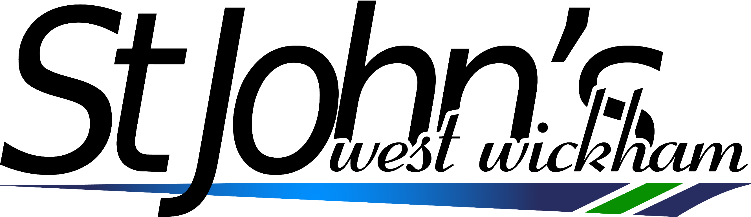 Minutes of the Annual Meeting of Parishioners held onSunday 24th April 2022The Revd Jonathan Ward was in the chair and opened the meeting with prayer.1.	Apologies for absence were received from Bill Derham, Charlotte & Jonny Faint, Richard Ford, Geoff & Dee Larcombe, Annette & Martin Pinnell, Barry & Chrissy Turner.2.	Minutes of the Annual Meeting of Parishioners held on zoom on 2nd May 2021were accepted.3.	Matters arisingThe PCC was reminded that Best’s Gift was now used to support St. John’s young people at university.4.	Churchwardens’ Report on Parochial CharitiesThis was unanimously accepted, proposed by Dawn Tickner, seconded by Anne Ford.5.	Election of ChurchwardensBill Derham was unable to be present but thanks were expressed to him for all his hard work over the last three years; thanks were also expressed to Jeremy.Jeremy Tagg and Jackie Barter were nominated unopposed as Churchwardens.  Jackie was welcomed with applause.  During Jon’s sabbatical the Churchwardens’ will have legal responsibility for St. John’s.Signed …………………………………..		Date …………………………………